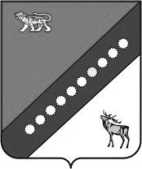 АДМИНИСТРАЦИЯ  РОЩИНСКОГО СЕЛЬСКОГО ПОСЕЛЕНИЯКРАСНОАРМЕЙСКОГО МУНИЦИПАЛЬНОГО РАЙОНА
ПРИМОРСКОГО КРАЯП О С Т А Н О В Л Е Н И Е«02» февраля 2016 г.                        с. Рощино                                      №14О введении на территории Рощинского сельского поселения режима чрезвычайной ситуации муниципального характера В соответствии с Федеральным законом от 21 декабря 1994 года № 68-ФЗ "О защите населения и территорий от чрезвычайных ситуаций природного и техногенного характера", постановлением Правительства Российской Федерации от 30 декабря 2003 года № 794 "О единой государственной системе предупреждения и ликвидации чрезвычайных ситуаций", решением комиссии по чрезвычайным ситуациям и обеспечению пожарной безопасности Рощинского сельского поселения от 01 февраля 2016 года № 1 «О мерах по ликвидации чрезвычайной ситуации природного характера возникшей в результате размыва береговой линии в  районе с. Рощино», в связи со сложной обстановкой, вызванной в результате интенсивного разрушения береговой линии в районе с. Рощино и существующей реальной угрозой разрушения защитной дамбы с. Рощино  в весенний паводковый период, администрация Рощинского сельского поселенияПОСТАНОВЛЯЕТ:1. Ввести с 09.00 02.02.2016 года режим чрезвычайной ситуации муниципального характера и установить местный уровень реагирования.2. Определить границы зоны чрезвычайной ситуации в пределах территории границ с. Рощино Красноармейского муниципального района.3. Для ликвидации последствий чрезвычайной ситуации задействовать силы и средства территориальной подсистемы единой государственной системы предупреждения и ликвидации чрезвычайных ситуаций Рощинского сельского поселения.4. Принять меры по обеспечению защиты населения от чрезвычайной ситуации и организовать работы по ее ликвидации, в соответствии с решением комиссии при администрации Рощинского сельского поселения по предупреждению и ликвидации чрезвычайных ситуаций и обеспечению пожарной безопасности от 01 февраля 2016 года № 1 «О мерах по ликвидации чрезвычайной ситуации природного характера возникшей в результате размыва береговой линии в районе с. Рощино»,  планом действий по предупреждению и ликвидации чрезвычайных ситуаций природного и техногенного характера в Рощинском сельском поселении.5. Назначить, ответственным за осуществление мероприятий по ликвидации последствий чрезвычайной ситуации, главного специалиста администрации Рощинского сельского поселения (Дерик В. Д.).6.  Контроль за выполнением настоящего постановления возложить на главу администрации Рощинского сельского поселенияГлава администрацииРощинского сельского поселения                                  	Л. С. Шпак  